Pozdravljeni šestošolci!Upam, da ste si oddahnili in imeli lepe Velikonočne praznike. Najprej bi rada pohvalila tiste, ki se sproti učijo in pošiljajo zahtevane naloge. Samo s pregledovanjem teh nalog lahko spremljam vaš napredek v znanju. Na podlagi vaših poslanih nalog bom tudi zaključila vašo oceno iz angleščine. Sicer pa se verjetno vsi zavedate, da je še posebej za znanje jezika pomembno, da beremo, pišemo, poslušamo, govorimo angleško. Upam, da to delate, da ohranjate stik z jezikom.Nekateri me sprašujete, kako priti do slušnih posnetkov iz učbenika.Tu je povezava: https://www.devetletka.net/novice/Brezplacna-e-gradiva-na-iRokussiBrezplačno se registriraj, potem pojdi na Brezplačna gradiva, potem – angleščina in nazadnje izberi ustrezni učbenik in delovni zvezek. Če ne gre, mi piši.Založba ponuja brezplačne delovne zvezke v pdf obliki, če koga zanima, na tej povezavi:https://rokus-klett.us8.list-manage.com/track/click?u=5df0c03e7c91b7cd9f1d96f6f&id=868fa08924&e=5c48394277Za ta teden sem se odločila, da vam pošljem besedila za razumevanje. Prebrali boste besedila in mi vaše odgovore posredovali kar v email sporočilu. Poleg tega naredite na englishexercises.org naloge na temo In the town (do 17.4.)Ko narediš naloge na tej spletni strani, moraš klikniti DONE in potem jaz lahko tvoje odgovore vidim.Naloge pošiljaj in če imaš kakšne težave, piši na irena.scek@os-sturje.si Naloge so naslednje:BESEDIŠČE1. nalogaOglej si sliko in dopolni besedilo z manjkajočimi besedami, ki se začenjajo z danimi črkami. Vsaka črtica predstavlja ENO ČRKO. Glej primer 0, ki je že rešen. Pazi na pravilen zapis. Rešitve zapiši v email sporočilo tako: Tina’s room: 0 – bear, 1 –TINAʼS ROOM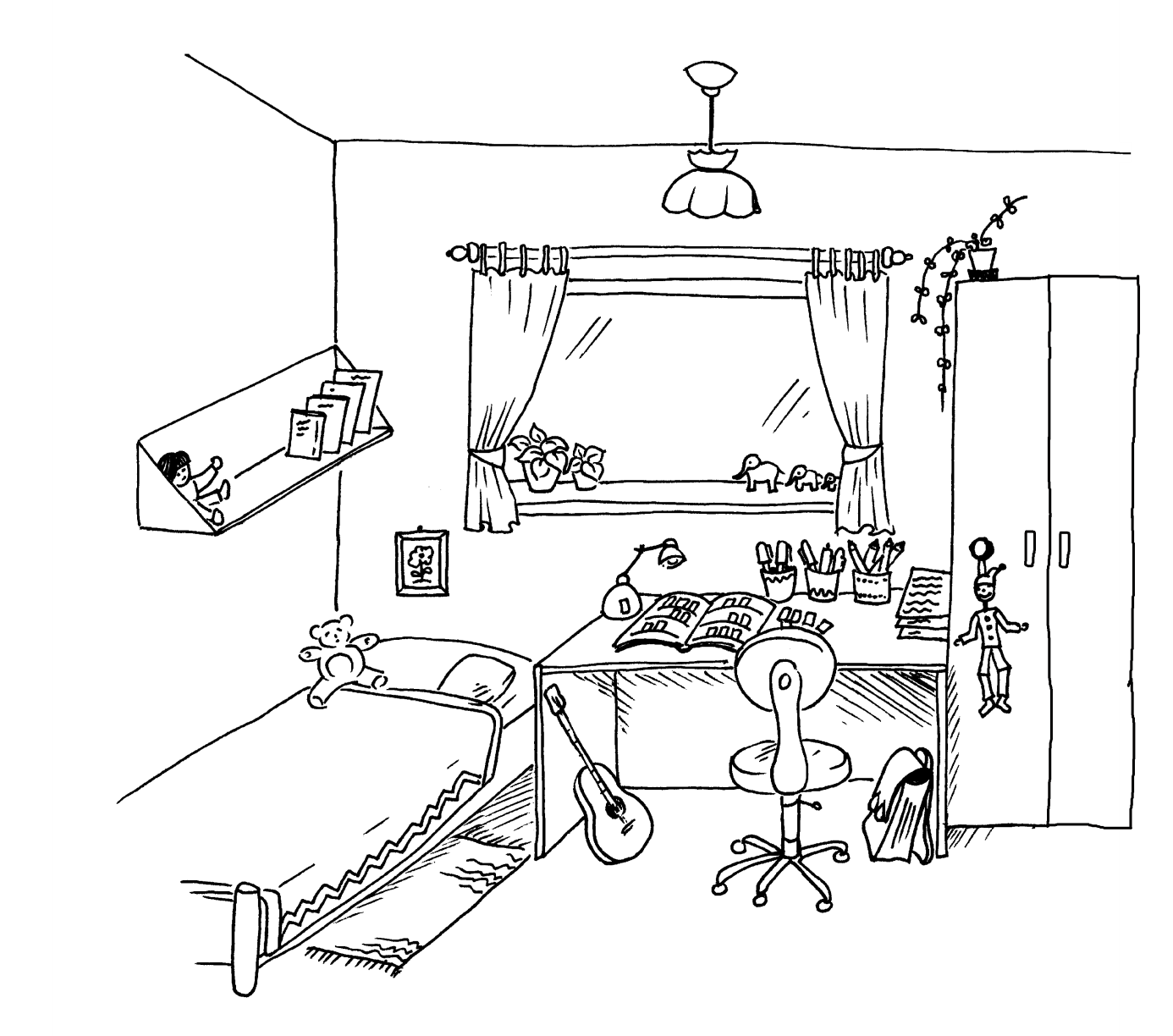 (6 točk)2. nalogaOglej si sliko. Dopolni besedilo, ki jo opisuje, z besedami, ki se začenjajo z danimi črkami. Vsaka črtica predstavlja ENO ČRKO. Manjkajoče besede niso označene s številkami na sliki. Oglej si primer 0, ki je že rešen.Rešitve zapiši v email sporočilo tako: Johnson family: 0 – dog, 1 –(5 točk)3. nalogaAT HOMEOglej si sliko in preberi besede v okvirčku. Poišči besede za stvari, ki so označene na sliki (1–4). Črke izbranih besed (A–H) vpiši v spodnjo razpredelnico. Tri besede so odveč. Oglej si primer 0, ki je že rešen.Rešitve zapiši v email sporočilo tako: At home: 0 – E, 1 –(4 točke)BESEDIŠČE4. nalogaDopolni besedilo z besedami v okvirčku tako, da v razpredelnico vpišeš črko izbrane besede. Tri besede so odveč. Glej primer 0, ki je že rešen.Rešitve zapiši v email sporočilo tako: Students are family: 0 – K, 1 –STUDENTS ARE FAMILYSolit Kim was born and raised in South Korea, and says that the most important 
__0__ in a Korean child's life is to learn in school and receive __1__ test results. All kids go to school all day and then they attend studying institutions after school for many hours. Solit says, “In the after school institutions we study what we are learning in school such as history, __2__, math, English, and Korean so that we can score high on our test scores in school. I want to go __3__ and play and have fun, but my parents, and all my friends' parents, force us to go to after school institutions. We are under a lot of pressure and stressed out, but I learn a lot and __4__ really good friends. My friends are my family. I stay with the __5__ kids from 7:30 in the morning until 11 o'clock at night. The teacher moves from room to room to teach the subjects, but we stay in the same room. There are usually 35 to 40 __6__ in each classroom.”Korean kids don't spend a lot of time with their families. In most homes, both the mom and dad __7__ while the children attend school and institutions. Solit's dad is an architect and her mom __8__ and operates a beauty shop. She has an older brother who she hardly knows because he attends other institutions.(Prirejeno po: Faces, maj/junij 2010)Primer:This is Tina’s room. She likes it very much and makes sure it’s always tidy. There is a cosy bed by the window, and on it her teddy (0) b e a r . Next to the bed is her desk, full of things she needs for school. On the (1) f __ __ __ __ under it, she keeps her school bag and guitar. She has music lessons twice a week. She is also interested in art, especially drawing with coloured pencils, and you can see her best (2) p __ __ __ __ __ __ above her pillow, next to the window. The window (3) g __ __ __ __ is always clean, because she likes watching the neighbour’s dogs playing in the garden.Tina has her favourite books on the (4) s __ __ __ __ above her bed. She reads a page or two every night before she goes to bed. Once a week, she waters the flowers by the window and the (5) p __ __ __ __ on the wardrobe.Tina is a very good pupil and studies every afternoon. Her (6) n __ __ __ __ __ __ __ is lying open on her desk, because she still has to do her homework. Are you like Tina? Does your room look like this?Saturday is cleaning day for the Johnson family. Everybody has something to do, but the (0)  d   o   g . It is watching mum in the kitchen. She usually makes something sweet. Right now she’s peeling (1) a ___ ___ ___ ___ s to make a pie. 
My dad always repairs things. Look! He is repairing a (2) c ___ ___ ___ ___ in his workroom at the moment.Down in the basement, Marco is taking old (3) p ___ ___ ___ ___ s into a special bin. Tina, his little sister, is putting empty bottles in the (4) c ___ ___ ___ ___ ___ ___ ___. 
Their grandfather wants to be sure that the kids do their work well. 
He is (5) w ___ ___ ___ ing down the stairs to see if the kids are following his orders.0.1.2.3.4.E0.1.2.3.4.5.6.7.8.K8